16个奖项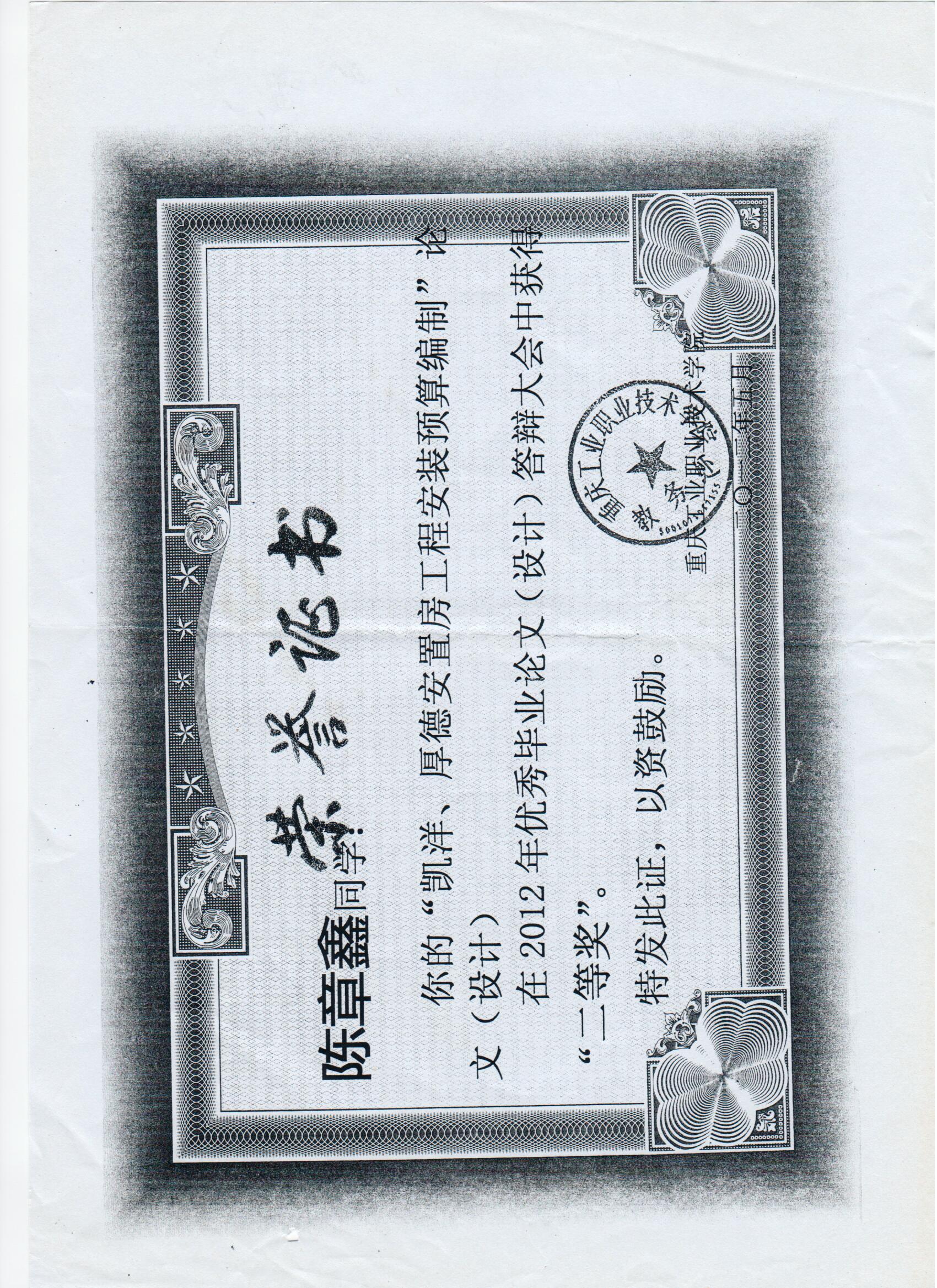 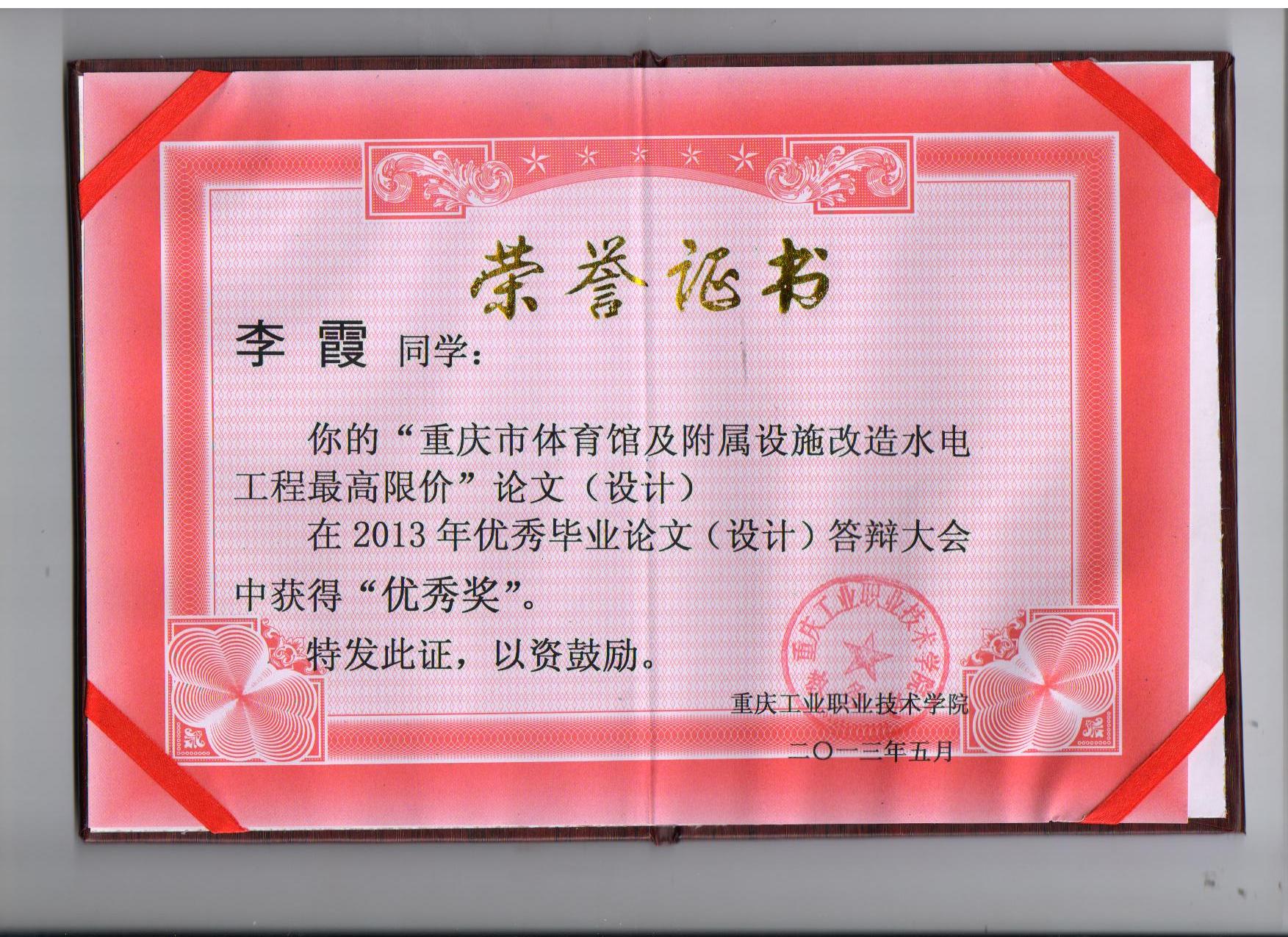 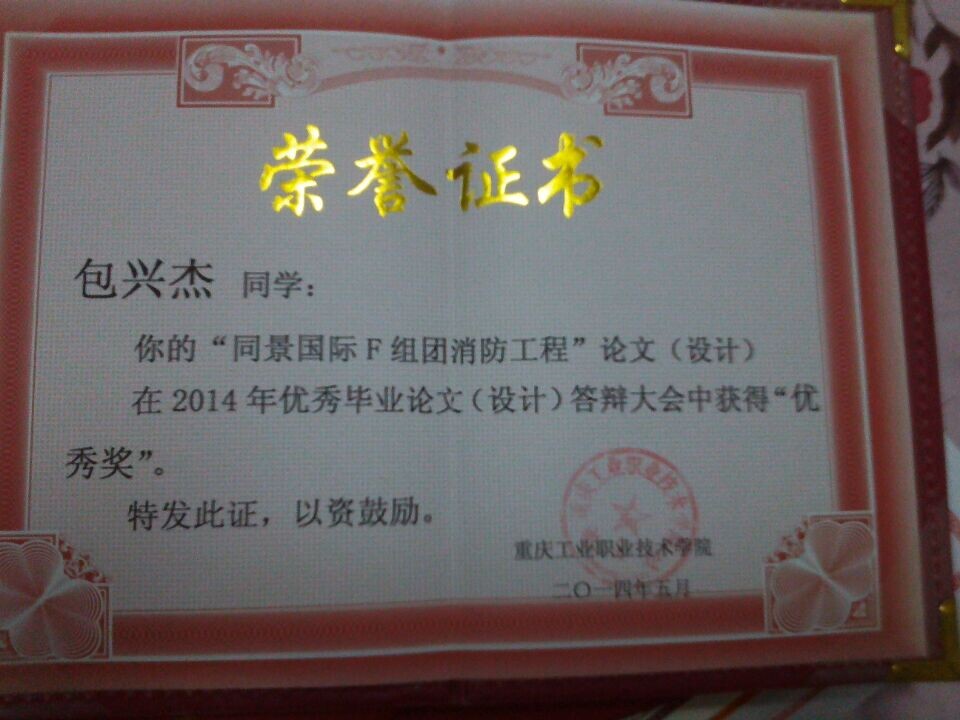 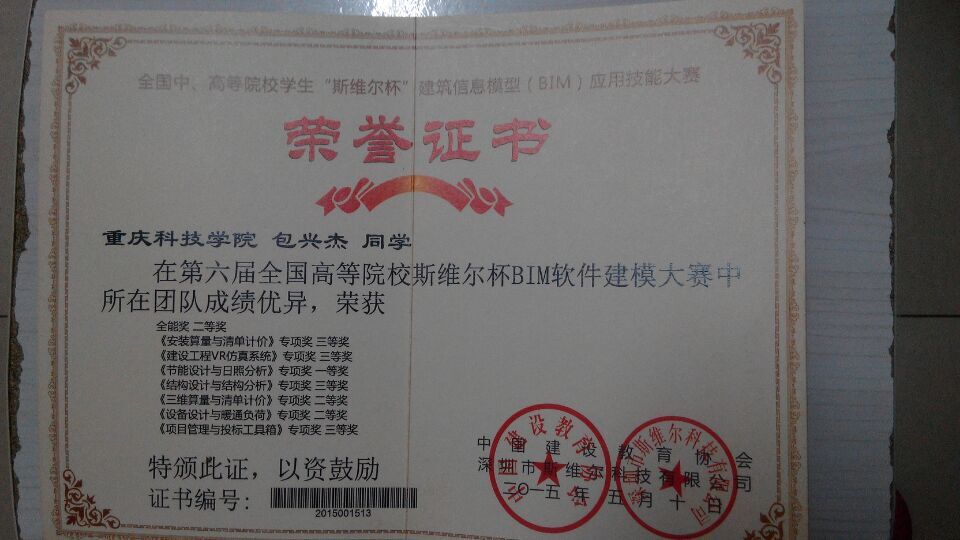 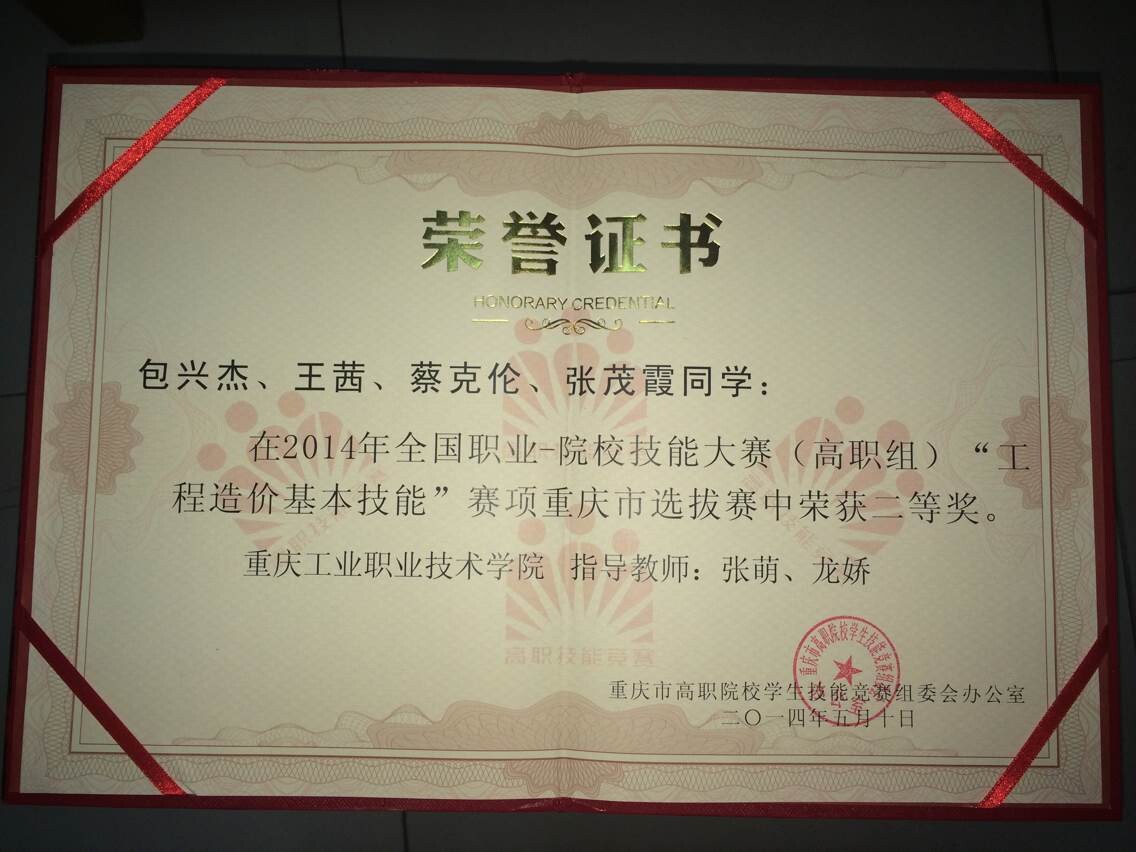 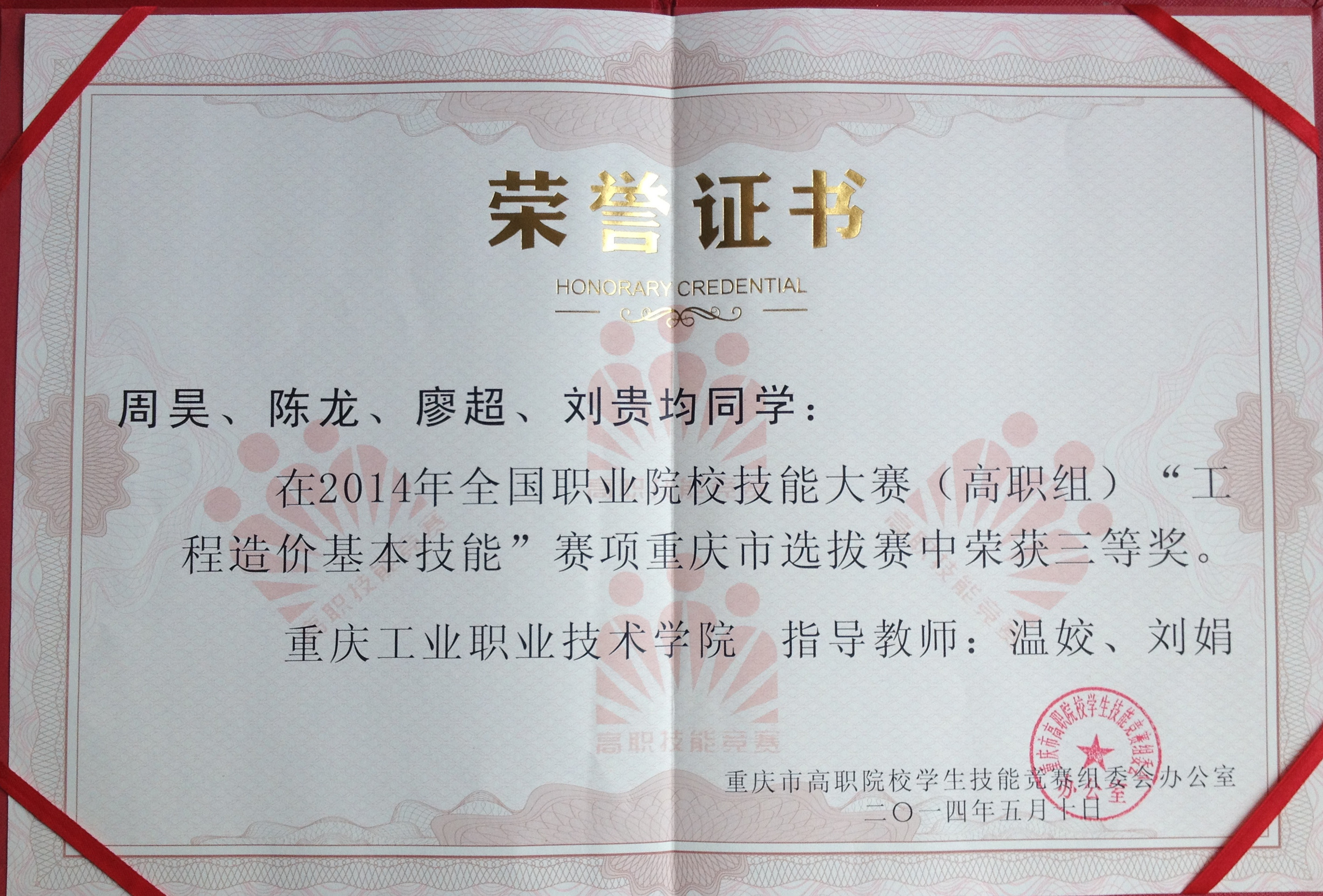 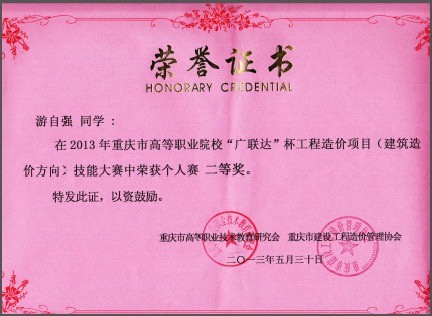 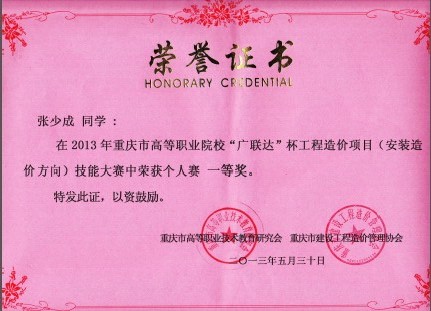 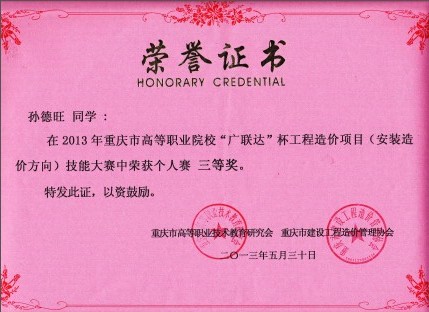 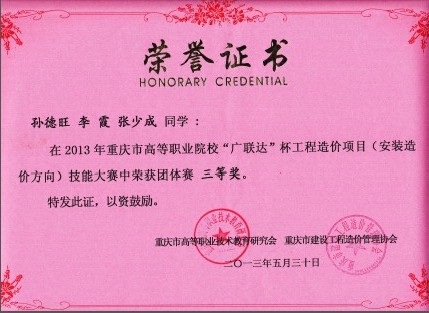 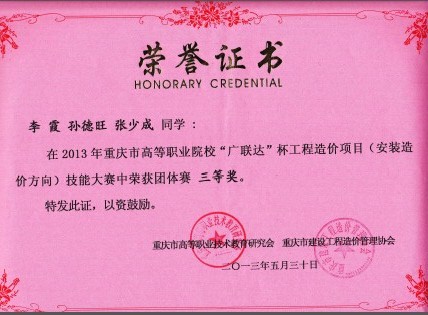 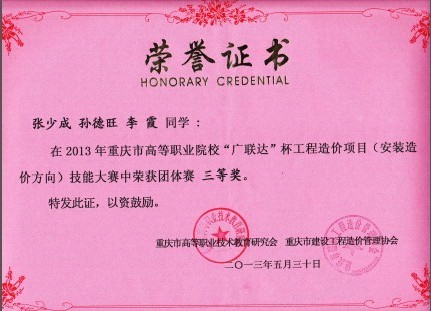 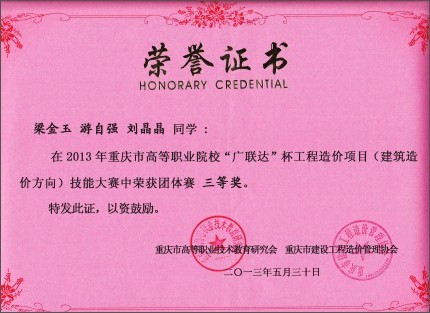 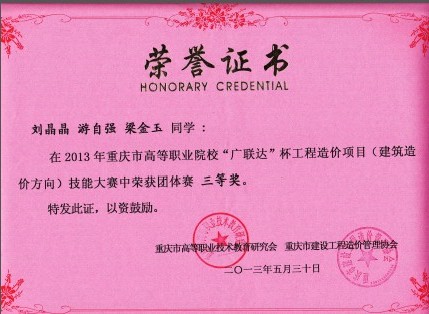 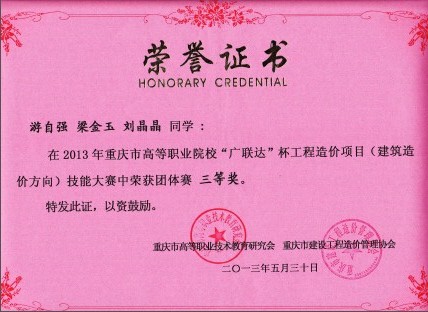 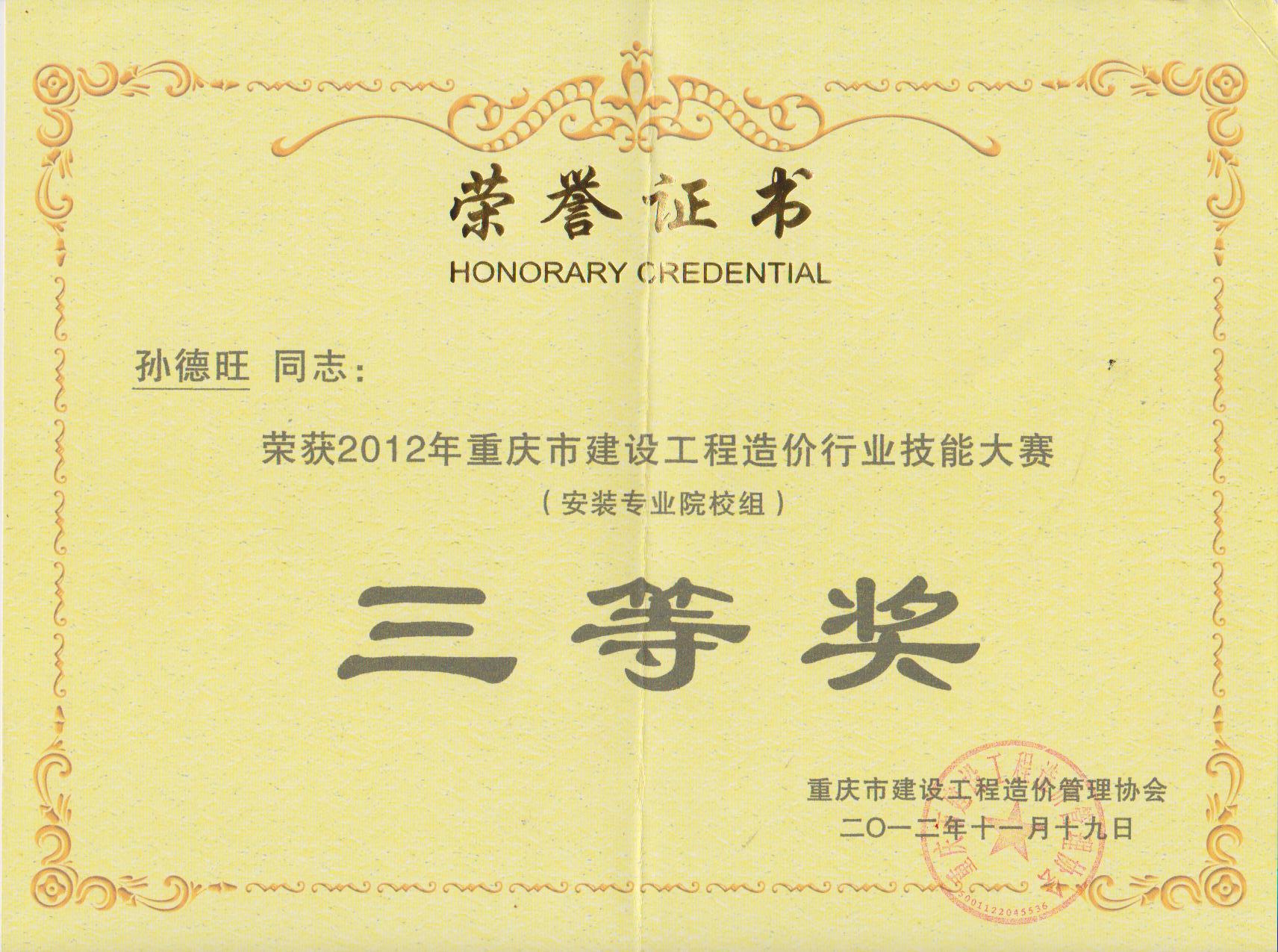 